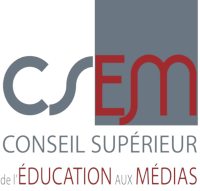 	Médias en réseaux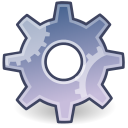 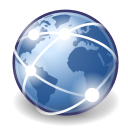 Introduction transversaleEduquer aux médias en réseaux(Re)penser les pratiques pédagogiques : autonomie et apprenant acteurPrésentation des thématiques et des documents du dossierThèmes abordésTypes de documents et de structurations possiblesThème n°1: Identité numériqueIntroductionVie privée et intimitéLe concept d’identitéComposantes de l’identitéEnjeux spécifiques aux médias en réseaux	4Objectifs et compétencesFiches pédagogiques pour les professionnels de l’éducationAppliquer un modèle d’analyse à un incident critique concernant l’usage des médias en réseauxL’identité numérique et l’éternel retour des choses publiéesLes profils d’identitéLes données personnelles dans le champ numériqueSynthèse des apports théoriques concernant l’identité numériqueThème n°2: Socialisation numériqueIntroduction: continuité et discontinuitésCaractéristiques des relations numériquesDiversité culturelle et communautés en ligneL’affect et les statuts relationnelsRelations d’apprentissageFacteurs de désinhibitionLes règles, explicites et implicitesLangages et codes spécifiquesObjectifs et compétencesFiches pédagogiques pour les professionnels de l’éducationCréer un réseau social@Manu, je te #parle sur la toileLa vie d’internet s’invite en classeE-touché, t’es dans le net !Analyse des représentations de l’image de soi et de la socialisation numérique dans 2 spots publicitairesRessources et fiches Concernant le droitSynthèse des apports théoriques concernant la socialisation numériqueThème n°3 : Information et fiabilité numériquesIntroductionUsages et enjeux informationnels sur InternetDémarche pour s’informer en ligne(Re)produire et partagerObjectifs et compétencesFiches pédagogiques pour les professionnels de l’éducation	Concevoir et appliquer une grille pour évaluer une ressource sur InternetInterpréter une page de résultats d’un moteur de rechercheToi aussi, réalise ton moteur de rechercheRecherche socialePour aller plus loinSynthèse des apports théoriques concernant la fiabilité numériqueThème n°4: Information et fiabilité numériquesIntroductionProduire, reproduire / diffuser et partager Produire du contenu sur le web – l’écriture numériqueDiffuser et partager Créer ou relayer ?Organiser et catégoriser Catégoriser pour son usage personnel ou pour un publicHiérarchiser et relier, deux manières d’organiserObjectifs et compétencesFiches pédagogiques pour les professionnels de l’éducation	Créer et éditer sur InternetCréation et gestion d’une webTV d’écoleQui écrit ? Synthèse des apports théoriques Thèmes transversauxRessources juridiquesFiches pédagogiques pour les professionnels de l’éducationDimensions de la communication en ligneLes jeux vidéo expliqués à ta grand-mèreNon, Internet n’est pas…Petit lexique des médias en réseaux